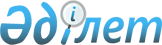 О внесении изменений и дополнений в некоторые постановления Правления Национального Банка Республики Казахстан по вопросам платежей и платежных системПостановление Правления Национального Банка Республики Казахстан от 29 ноября 2018 года № 302. Зарегистрировано в Министерстве юстиции Республики Казахстан 15 января 2019 года № 18191
      В соответствии с законами Республики Казахстан от 30 марта 1995 года "О Национальном Банке Республики Казахстан", от 19 марта 2010 года "О государственной статистике", от 26 июля 2016 года "О платежах и платежных системах", Указом Президента Республики Казахстан от 19 июня 2018 года "О некоторых вопросах административно-территориального устройства Республики Казахстан" Правление Национального Банка Республики Казахстан ПОСТАНОВЛЯЕТ:
      1. Утвердить Перечень некоторых постановлений Правления Национального Банка Республики Казахстан, в которые вносятся изменения и дополнения по вопросам платежей и платежных систем, согласно приложению к настоящему постановлению.
      2. Департаменту платежных систем (Ашыкбеков Е.Т.) в установленном законодательством Республики Казахстан порядке обеспечить:
      1) совместно с Юридическим департаментом (Сарсенова Н.В.) государственную регистрацию настоящего постановления в Министерстве юстиции Республики Казахстан;
      2) в течение десяти календарных дней со дня государственной регистрации настоящего постановления его направление на казахском и русском языках в Республиканское государственное предприятие на праве хозяйственного ведения "Республиканский центр правовой информации" для официального опубликования и включения в Эталонный контрольный банк нормативных правовых актов Республики Казахстан;
      3) размещение настоящего постановления на официальном интернет-ресурсе Национального Банка Республики Казахстан после его официального опубликования;
      4) в течение десяти рабочих дней после государственной регистрации настоящего постановления представление в Юридический департамент сведений об исполнении мероприятий, предусмотренных подпунктами 2), 3) настоящего пункта и пунктом 3 настоящего постановления.
      3. Управлению по защите прав потребителей финансовых услуг и внешних коммуникаций (Терентьев А.Л.) обеспечить в течение десяти календарных дней после государственной регистрации настоящего постановления направление его копии на официальное опубликование в периодические печатные издания. 
      4. Контроль за исполнением настоящего постановления возложить на заместителя Председателя Национального Банка Республики Казахстан Курманова Ж.Б.
      5. Настоящее постановление вводится в действие по истечении десяти календарных дней после дня его первого официального опубликования.
      "СОГЛАСОВАНО"
Министерство юстиции
Республики Казахстан
      "СОГЛАСОВАНО"
Министерство труда и социальной
защиты населения Республики Казахстан
      "СОГЛАСОВАНО"
Министерство финансов
Республики Казахстан
      "СОГЛАСОВАНО"
Министерство информации и коммуникаций
Республики Казахстан
      "СОГЛАСОВАНО"
Комитет по статистике
Министерства национальной экономики
Республики Казахстан Перечень некоторых постановлений Правления Национального Банка Республики Казахстан, в которые вносятся изменения и дополнения по вопросам платежей и платежных систем
      1. Внести в постановление Правления Национального Банка Республики Казахстан от 31 августа 2016 года № 203 "Об утверждении Правил применения кодов секторов экономики и назначения платежей" (зарегистрировано в Реестре государственной регистрации нормативных правовых актов под № 14365, опубликовано 14 ноября 2016 года в информационно-правовой системе "Әділет") следующие изменения и дополнения:
      в Правилах применения кодов секторов экономики и назначения платежей, утвержденных указанным постановлением:
      пункт 4 изложить в следующей редакции:
      "4. Порядок применения кодов секторов экономики и назначения платежей, установленный Правилами, применяется:
      1) при оформлении платежных документов на бумажном носителе и при обмене электронными документами при осуществлении платежей и (или) переводов денег;
      2) при осуществлении внутрибанковских и межбанковских платежей и (или) переводов денег, инициированных на территории Республики Казахстан, проводимых внутри страны, отправляемых за рубеж. 
      По входящему из-за рубежа платежу и (или) переводу денег при отсутствии в платежном документе проставленных кодов секторов экономики и назначения платежей банк-резидент Республики Казахстан самостоятельно проставляет в информационных системах банка коды секторов экономики и назначения платежей на основании полученных по платежу и (или) переводу денег документов.
      По входящему платежу и (или) переводу денег по системе мгновенных платежей банк бенефициара проставляет в информационной системе банка коды секторов экономики бенефициара и назначения платежей на основании сведений по бенефициару.";
      в приложении 2:
      в Детализированной таблице кодов назначения платежей:
      в разделе 1 "Специфические переводы":
      после строки пятой кода 182 "Операции по гарантии" дополнить кодами 183 и 184 следующего содержания:
      после строки шестой кода 190 "Прочие переводы по разделу 1," дополнить кодом 191 следующего содержания:
      2. Внести в постановление Правления Национального Банка Республики Казахстан от 31 августа 2016 года № 208 "Об утверждении Правил осуществления безналичных платежей и (или) переводов денег на территории Республики Казахстан" (зарегистрировано в Реестре государственной регистрации нормативных правовых актов под № 14419, опубликовано 8 декабря 2016 года в информационно-правовой системе "Әділет") следующие изменения и дополнение:
      в Правилах осуществления безналичных платежей и (или) переводов денег на территории Республики Казахстан, утвержденных указанным постановлением:
      дополнить пунктом 7-1 следующего содержания:
      "7-1. При проведении платежей и (или) переводов денег по банковским счетам в платежном документе по бенефициару вместо реквизитов, предусмотренных подпунктами 3), 4), 5), 6), 7), 11) и 12) пункта 7 Правил, в соответствии с требованиями функционирования платежной системы допускается указание инициатором лишь альтернативного идентификатора.
      Для целей настоящего пункта под альтернативным идентификатором понимаются отдельные реквизиты, в том числе в виде буквенно-цифровых символов, которые позволяют идентифицировать клиента и осуществить платеж и (или) перевод денег через платежную систему.";
      часть вторую пункта 36 изложить в следующей редакции:
      "Осуществление безналичных платежей и (или) переводов денег без открытия банковского счета производится на основании квитанций, приходных кассовых ордеров, счетов-извещений, квитанций-извещений на уплату платежей в бюджет, квитанций-извещений на перечисление обязательных пенсионных взносов, обязательных пенсионных взносов работодателя, обязательных профессиональных пенсионных взносов, квитанций-извещений на уплату социальных отчислений в Государственный фонд социального страхования, отчислений и (или) взносов в фонд социального медицинского страхования, на уплату единого совокупного платежа в некоммерческое акционерное общество "Государственная корпорация "Правительство для граждан" (далее – НАО "Государственная корпорация "Правительство для граждан") и других документов, используемых для принятия наличных денег. Данные документы являются платежными извещениями. Исправления на платежных извещениях, представленных на бумажном носителе, не допускаются.";
      пункт 39 изложить в следующей редакции:
      "39. Для уплаты социальных отчислений в Государственный фонд социального страхования, отчислений и (или) взносов в фонд социального медицинского страхования, единого совокупного платежа в НАО "Государственная корпорация "Правительство для граждан" без открытия или использования банковского счета платежное извещение предъявляется по форме, согласно приложению 11 к Правилам.";
      часть вторую пункта 40 изложить в следующей редакции:
      "Положения настоящего пункта не распространяются на счета-извещения на оплату коммунальных услуг, квитанции-извещения на уплату физическими лицами, индивидуальными предпринимателями и юридическими лицами платежей в бюджет, а также на квитанции-извещения на перечисление обязательных пенсионных взносов, обязательных пенсионных взносов работодателя, обязательных профессиональных пенсионных взносов и уплату социальных отчислений в Государственный фонд социального страхования, отчислений и (или) взносов в фонд социального медицинского страхования, единого совокупного платежа в НАО "Государственная корпорация "Правительство для граждан".";
      пункт 71 изложить в следующей редакции:
      "71. Идентификация банка отправителя денег, банка бенефициара производится по банковскому идентификационному коду, указанному в платежном документе.
      Банк не определяет фактическое соответствие наименования банка его банковскому идентификационному коду, указанному в платежном документе.
      Допускается возможность принятия к исполнению платежного документа при несоответствии организационно-правовой формы банка отправителя денег и (или) банка бенефициара, в случае идентификации банка отправителя денег и (или) банка бенефициара по банковскому идентификационному коду, указанному в платежном документе.";
      пункты 80 и 81 изложить в следующей редакции: 
      "80. Банк отправителя денег отказывает в исполнении платежного документа в случаях: 
      1) если платежный документ содержит признаки подделки, в том числе, если платежный документ передан с нарушением порядка защитных действий от несанкционированных платежей, установленного статьей 56 Закона о платежах и платежных системах, Правилами, договором между отправителем и банком отправителя денег;
      2) если платежный документ содержит исправления, дополнения и помарки, за исключением:
      случаев, предусмотренных статьями 60-1, 61-2, 61-11 и 61-12 Закона о банках и банковской деятельности; 
      исполнения ранее предъявленных инкассовых распоряжений к банковским счетам отправителя денег, в случаях, когда бенефициар обслуживается в банке – правопреемнике в рамках операций, предусмотренных статьями 60-1, 61-2, 61-11 и 61-12 Закона о банках и банковской деятельности. Исполнение таких инкассовых распоряжений осуществляется с исправлением банковских реквизитов бенефициара (ИИК, наименование и банковский идентификационный код банка бенефициара), на основании документа банка-правопреемника, подтверждающего реквизиты бенефициара и банка бенефициара;
      3) несоответствия ИИК, ИИН (БИН) отправителя денег реквизитам, указанным в платежном документе, за исключением исправления банком отправителя денег в платежных документах ИИК клиента в случаях, предусмотренных статьями 60-1, 61-2, 61-11 и 61-12 Закона о банках и банковской деятельности, при исполнении платежного документа с других банковских счетов клиента, в случаях, предусмотренных Правилами; 
      4) несоответствия ИИН (БИН) отправителя денег, указанного в платежном документе в уплату налогов и других обязательных платежей в бюджет, социальных отчислений в Государственный фонд социального страхования, отчислений и (или) взносов в фонд социального медицинского страхования, перечислении обязательных пенсионных взносов, обязательных пенсионных взносов работодателя, обязательных профессиональных пенсионных взносов, единого совокупного платежа, с данными, предоставляемыми органом государственных доходов;
      5) несоблюдения отправителем денег требований к порядку составления и предъявления платежного документа, установленных статьями 31, 32, 35, 36, 37, 45 и 46 Закона о платежах и платежных системах, Правилами, а также условиями договора между отправителем и банком; 
      6) несоответствия формам, установленным приложениями 1, 2, 4, 5, 12, 13, 14 и 15 к Правилам; 
      7) несоответствия наименования клиента наименованию отправителя денег, указанному в платежном документе, за исключением инкассового распоряжения, предъявленного органом государственных доходов в электронной форме, когда другие реквизиты (ИИК, ИИН (БИН) идентифицируют клиента банка, а также инкассового распоряжения судебного исполнителя при идентификации клиента банка в соответствии с требованиями пункта 150 Правил;
      8) несоответствия кодового обозначения назначения платежа его текстовой части; 
      9) отсутствия цифрового обозначения кода бюджетной классификации при уплате платежей в бюджет;
      10) несоответствия сумм, указанных в платежном документе, цифрами и прописью;
      11) несоответствия идентификационного номера транспортного средства, указанного в платежном документе, с данными, представленными центральным исполнительным органом по безопасности дорожного движения при уплате налогов на транспортное средство; 
      12) несоблюдения требований, установленных условиями договора между отправителем и банком отправителя; 
      13) в случаях, предусмотренных Правилами № 154;
      14) в случаях, когда требование о взыскании денег с банковского счета предъявлено к банковскому счету, предназначенному для зачисления пособий, социальных выплат, выплачиваемых из государственного бюджета и (или) Государственного фонда социального страхования, жилищных выплат, денег, внесенных на условиях депозита нотариуса, а также открытому по договору об образовательном накопительном вкладе, заключенном в соответствии со статьей 7 Закона Республики Казахстан от 14 января 2013 года "О Государственной образовательной накопительной системе" (далее – Закон о государственной образовательной накопительной системе), денег, находящихся на банковских счетах в жилищных строительных сберегательных банках в виде жилищных строительных сбережений, накопленных за счет использования жилищных выплат;
      15) в случаях, если снятие денег с текущего счета, открытого для учета движения расчетов по налогу на добавленную стоимость, не связано с: 
      уплатой налога на добавленную стоимость в бюджет, включая налог на добавленную стоимость на импорт и за нерезидента;
      уплатой налога на добавленную стоимость поставщикам товаров; 
      уплатой налога на добавленную стоимость покупателями (получателями) товаров; 
      зачислением денег на иной текущий счет, открытый для учета и движения сумм налога на добавленную стоимость;
      16) несоответствия наименования банка отправителя денег и (или) банка бенефициара наименованию банка отправителя денег и (или) банка бенефициара, указанному в платежном документе, за исключением случая, предусмотренного в пункте 71 Правил.
      81. Банк бенефициара отказывает в исполнении платежного документа в случаях:
      1) несоблюдения отправителем требований к порядку составления и предъявления платежного документа, установленных статьями 31, 32, 35, 36, 37, 45 и 46 Закона о платежах и платежных системах, Правилами, а также условиями договора между отправителем и банком;
      2) выявления несанкционированного платежа, а также выявления и подтверждения обоснованных фактов неправомерности получения переводимых в пользу бенефициара денег;
      3) несоответствия ИИК, ИИН (БИН) реквизитам бенефициара, отсутствия ИИК в банке бенефициара; 
      4) зачисления денег на текущий счет, открытый по требованию клиента – физического лица для зачисления пособий, социальных выплат, выплачиваемых из государственного бюджета и (или) Государственного фонда социального страхования, жилищных выплат, денег, внесенных на условиях депозита нотариуса, а также открытому по договору об образовательном накопительном вкладе, заключенном в соответствии со статьей 7 Закона о государственной образовательной накопительной системе, денег, находящихся на банковских счетах в жилищных строительных сберегательных банках в виде жилищных строительных сбережений, накопленных за счет использования жилищных выплат, в случае, если зачисляемая сумма денег не связана с указанными условиями;
      5) зачисления денег на текущий счет, открытый для учета и движения сумм налога на добавленную стоимость, в случаях, если зачисляемая сумма денег не связана с:
      уплатой налога на добавленную стоимость в бюджет, включая налог на добавленную стоимость на импорт и за нерезидента;
      уплатой налога на добавленную стоимость поставщикам товаров;
      уплатой налога на добавленную стоимость покупателями (получателями) товаров; 
      зачислением денег с иного банковского счета плательщика налога на добавленную стоимость;
      6) в случаях, предусмотренных Правилами № 154;
      Банк бенефициара исполняет платежный документ в случае несоответствия наименования бенефициара наименованию, указанному в платежном документе, когда его другие реквизиты (ИИК, ИИН (БИН), указанные в платежном документе, идентифицируют бенефициара.
      Не допускается изменение банком реквизитов платежного документа, за исключением:
      1) случая изменения организационно-правовой формы отправителя денег и (или) бенефициара, реорганизации и переименования государственного органа и (или) его структурного подразделения, при сохранении реквизитов ИИК и БИН;
      2) изменения кодов бюджетной классификации органом государственных доходов.
      Не допускается изменение банком бенефициара реквизитов платежного документа, за исключением случая, предусмотренного подпунктом 4) пункта 95 Правил.";
      пункт 107 изложить в следующей редакции:
      "107. При принятии платежного извещения к исполнению банк принимает обязательство осуществить перевод денег в пользу бенефициара. Наличные деньги, внесенные в уплату платежей в бюджет, а также в уплату обязательных пенсионных взносов, обязательных пенсионных взносов работодателя, обязательных профессиональных пенсионных взносов и социальных отчислений в Государственный фонд социального страхования, отчислений и (или) взносов в фонд социального медицинского страхования, единого совокупного платежа, подлежат перечислению бенефициару банком не позднее следующего операционного дня с даты их внесения в банк.";
      приложение 11 изложить в редакции согласно приложению 1 к Перечню некоторых постановлений Правления Национального Банка Республики Казахстан, в которые вносятся изменения и дополнения по вопросам платежей и платежных систем, (далее – Перечень).
      3. Внести в постановление Правления Национального Банка Республики Казахстан от 31 августа 2016 года № 213 "Об утверждении Правил представления сведений о платежных услугах" (зарегистрировано в Реестре государственной регистрации нормативных правовых актов под № 14339, опубликовано 4 ноября 2016 года в информационно-правовой системе "Әділет") следующие изменения:
      в Правилах представления сведений о платежных услугах, утвержденных указанным постановлением:
      приложение 1 изложить в редакции согласно приложению 2 к Перечню;
      приложение 2 изложить в редакции согласно приложению 3 к Перечню;
      приложение 5 изложить в редакции согласно приложению 4 к Перечню;
      в приложении 13:
      подпункт 13) Пояснений по заполнению формы, предназначенной для сбора административных данных "Сведения по приему и осуществлению платежей и (или) переводов денег с использованием и без использования банковского счета" изложить в следующей редакции:
      "13) в графе 14 указывается код назначения платежа.
      При отражении входящего платежа и (или) перевода денег из-за рубежа графы 8, 9 и 14 заполняются лицом, представляющим Форму, на основании платежных документов банка-корреспондента или международной системы и иных документов, служащих основанием для платежа и (или) перевода денег.
      По платежу и (или) переводу денег по системе мгновенных платежей:
      1) банк отправителя денег в графах 8, 9 проставляет признак резидентства и сектор экономики отправителя денег, графы 11, 12 не заполняются, в графе 14 – код назначения платежа, предусмотренный для платежа и (или) перевода денег по системе мгновенных платежей;
      2) банк бенефициара графы 8, 9 не заполняет, в графах 11, 12 проставляет признак резидентства и сектор экономики бенефициара, в графе 14 – код назначения платежа в зависимости от вида деятельности бенефициара.
      По графам 8, 9, 10, 11, 12, 13 и 14 осуществляется группировка данных по одному признаку резидентства, сектору экономики, стране, коду назначения платежа с учетом совпадения иных параметров операций, платежей и (или) переводов денег;". Форма, предназначенная для сбора административных данных "Сведения о количестве электронных терминалов" Отчетный период: за _______________ 20___ года
      Индекс: 1–PK
      Периодичность: ежемесячная
      Представляют: поставщики платежных услуг, имеющие электронные терминалы и (или) заключившие договоры с предпринимателями на обслуживание держателей платежных карточек, предоставляющие услуги интернет и мобильного банкинга:
      1) банки; 
      2) организации, осуществляющие отдельные виды банковских операций; 
      3) платежные организации.
      Куда представляется форма: Национальный Банк Республики Казахстан
      Срок представления: не позднее десятого (включительно) числа месяца, следующего за отчетным месяцем. Если десятое число месяца выпадает на выходной или праздничный день, срок представления отчетности переносится на следующий рабочий день.
      продолжение таблицы
      Первый руководитель (на период его отсутствия – лицо, его замещающее)
_______________________________________________             ________________
       фамилия, имя, отчество (при его наличии)                   подпись
Исполнитель ____________       ________________________________________
             должность             фамилия, имя, отчество (при его наличии)
_________       ________________
подпись       номер телефона
Дата подписания отчета "_____" ____________ 20 __ года Пояснение по заполнению формы, предназначенной для сбора административных данных "Сведения о количестве электронных терминалов" Глава 1. Общие положения
      1. Настоящее пояснение определяет требования по заполнению формы, предназначенной для сбора административных данных "Сведения о количестве электронных терминалов", (далее – Форма).
      2. Форма разработана в соответствии с подпунктом 52-5) части второй статьи 15 Закона Республики Казахстан от 30 марта 1995 года "О Национальном Банке Республики Казахстан" и подпунктом 14) пункта 1 статьи 4 Закона Республики Казахстан от 26 июля 2016 года "О платежах и платежных системах". Глава 2. Заполнение Формы
      3. Сведения, предусмотренные графами 2, 3, 4, 5, 6, 7, 8, 9 и 10 Формы, указываются в разрезе областей, города республиканского значения и столицы на последнюю дату отчетного месяца.
      4. В графах 2, 3 и 4 указывается количество POS-терминалов банка, организации, осуществляющей отдельные виды банковских операций, или предпринимателя, заключившего договор с эквайером на обслуживание держателей платежных карточек, в разбивке по месту нахождения.
      5. В графе 3 указывается количество стационарных (непереносных) POS-терминалов.
      6. В графе 4 указывается количество мобильных (переносных) POS-терминалов.
      7. В графах 5 и 6 указывается количество банкоматов в разбивке по функциональным возможностям.
      8. В графе 7 указывается количество банковских киосков.
      9. В графе 8 указывается количество платежных терминалов на последнюю дату отчетного месяца.
      10. В графе 9 указывается количество предпринимателей, заключивших договор с эквайером на обслуживание держателей платежных карточек.
      11. В графе 10 указывается количество торговых точек, в которых установлены POS-терминалы и (или) иное оборудование для приема к оплате платежных карточек.
      12. В графе 11 указывается количество зарегистрированных пользователей интернет и мобильного банкинга.
      13. В графе 12 указывается количество пользователей интернет и мобильного банкинга, осуществлявших операции в отчетном периоде. Форма, предназначенная для сбора административных данных "Сведения по платежным карточкам" Отчетный период: за _______________ 20___ года
      Индекс: 2–PK
      Периодичность: ежемесячная
      Представляют: поставщики платежных услуг, являющиеся эмитентами платежных карточек:
      1) банки; 
      2) организации, осуществляющие отдельные виды банковских операций.
      Куда представляется форма: Национальный Банк Республики Казахстан
      Срок представления: не позднее десятого (включительно) числа месяца, следующего за отчетным месяцем. Если десятое число месяца выпадает на выходной или праздничный день, срок представления отчетности переносится на следующий рабочий день. Сведения по платежным карточкам
______________________________________________________________
наименование лица, представляющего форму
      продолжение таблицы
      Первый руководитель (на период его отсутствия – лицо, его замещающее)
_______________________________________________       ___________
фамилия, имя, отчество (при его наличии)       подпись
Исполнитель __________       _____________________________________
             должность       фамилия, имя, отчество (при его наличии)
____________       __________________
подпись             номер телефона
Дата подписания отчета "_____" ____________ 20 __ года Пояснение по заполнению формы, предназначенной для сбора административных данных "Сведения по платежным карточкам" Глава 1. Общие положения
      1. Настоящее пояснение определяет требования по заполнению формы, предназначенной для сбора административных данных "Сведения по платежным карточкам", (далее – Форма).
      2. Форма разработана в соответствии с подпунктом 52-5) части второй статьи 15 Закона Республики Казахстан от 30 марта 1995 года "О Национальном Банке Республики Казахстан" и подпунктом 14) пункта 1 статьи 4 Закона Республики Казахстан от 26 июля 2016 года "О платежах и платежных системах". Глава 2. Заполнение Формы
      3. В графе 2 указывается наименование системы платежной карточки, по которой представляются сведения.
      4. В графах 3, 4, 5 и 6 указывается количество выпущенных в обращение платежных карточек на последнюю дату отчетного месяца с учетом основных и дополнительных платежных карточек.
      5. В графах 7, 8, 9 и 10 указывается количество платежных карточек, которые использовались в отчетном месяце для проведения операций и получения информационных банковских услуг с учетом основных и дополнительных платежных карточек. Платежная карточка, используемая в отчетном месяце несколько раз, указывается единожды.
      6. В графе 11 указывается количество держателей платежных карточек на последнюю дату отчетного месяца. В случае наличия у одного держателя нескольких платежных карточек, такой держатель указывается единожды.
      7. В строке "за пределами Республики Казахстан" указываются сведения по платежным карточкам, распространенным банком, организацией, осуществляющей отдельные виды банковских операций, за рубежом. Форма, предназначенная для сбора административных данных
"Сведения о количестве и объемах операций в разрезе регионов" Отчетный период: за _______________ 20___ года
      Индекс: 5–PK
      Периодичность: ежемесячная
      Представляют: поставщики платежных услуг, являющиеся эмитентами платежных карточек и (или) эквайерами:
      1) банки; 
      2) организации, осуществляющие отдельные виды банковских операций.
      Куда представляется форма: Национальный Банк Республики Казахстан
      Срок представления: не позднее десятого (включительно) числа месяца, следующего за отчетным месяцем. Если десятое число месяца выпадает на выходной или праздничный день, срок представления отчетности переносится на следующий рабочий день. Сведения о количестве и объемах операций в разрезе регионов ___________________________________________________________
наименование лица, представляющего форму
      Первый руководитель (на период его отсутствия – лицо, его замещающее)
_____________________________________________________       __________
фамилия, имя, отчество (при его наличии)       подпись
Исполнитель __________       ___________________________________________
             должность       фамилия, имя, отчество (при его наличии)
____________       __________________
подпись             номер телефона
Дата подписания отчета "____" _____________ 20 __ года Пояснение по заполнению формы, предназначенной для сбора административных данных "Сведения о количестве и объемах операций в разрезе регионов" Глава 1. Общие положения
      1. Настоящее пояснение определяет требования по заполнению формы, предназначенной для сбора административных данных "Сведения о количестве и объемах операций в разрезе регионов", (далее – Форма).
      2. Форма разработана в соответствии с подпунктом 52-5) части второй статьи 15 Закона Республики Казахстан от 30 марта 1995 года "О Национальном Банке Республики Казахстан" и подпунктом 14) пункта 1 статьи 4 Закона Республики Казахстан от 26 июля 2016 года "О платежах и платежных системах".
      3. Форма заполняется в тенге. Если операция совершается в иностранной валюте, сведения по ней представляются в пересчете на тенге по рыночному курсу обмена валют на день совершения операции. Глава 2. Заполнение Формы
      4. Форма содержит сведения по безналичным платежам и (или) переводам денег, а также операциям по выдаче наличных денег, осуществленным с использованием платежных карточек.
      5. Сведения указываются по месту нахождения оборудования, с использованием которого была осуществлена операция. В случае проведения операции через интернет, мобильный телефон или иную систему удаленного доступа сведения указываются по месту текущего ведения банковского счета клиента в информационной системе банка, организации, осуществляющей отдельные виды банковских операций.
      6. В графе 2 указывается среда проведения операции – наименование электронного терминала или системы удаленного доступа.
      7. В графах 3, 4, 5 и 6 указываются количество и сумма операций по безналичным платежам и (или) переводам денег, а также операциям по выдаче наличных денег с использованием платежных карточек. Количество и сумма операций, предусмотренные указанными графами, рассчитываются путем суммирования количества и суммы операций по следующим признакам операции (на момент списания денег с банковского счета):
      І – операции, совершенные с использованием платежных карточек банка, организации, осуществляющей отдельные виды банковских операций, в собственной сети обслуживания;
      IV – операции, совершенные в собственной сети обслуживания с использованием платежных карточек других банков Республики Казахстан, организаций, осуществляющих отдельные виды банковских операций Республики Казахстан;
      V – операции, совершенные в собственной сети обслуживания с использованием платежных карточек, выпущенных эмитентами-нерезидентами Республики Казахстан, а также распространяемых банками Республики Казахстан, организациями, осуществляющими отдельные виды банковских операций Республики Казахстан, эмитентами которых являются нерезиденты Республики Казахстан.
					© 2012. РГП на ПХВ «Институт законодательства и правовой информации Республики Казахстан» Министерства юстиции Республики Казахстан
				
      Председатель Национального Банка 

Д. Акишев
Приложение
к постановлению Правления
Национального Банка
Республики Казахстан
от 29 ноября 2018 года № 302
"
183
Единый совокупный платеж 
184
Возврат ошибочно перечисленных (зачисленных) сумм единого совокупного платежа 
";
"
191
Мгновенные платежи и (или) переводы денег
".Приложение 1
к Перечню некоторых
постановлений Правления
Национального Банка
Республики Казахстан,
в которые вносятся изменения
и дополнения по вопросам
платежей и платежных системПриложение 11
к Правилам осуществления
безналичных платежей и (или)
переводов денег на территории
Республики КазахстанФорма
Кассир:
КВИТАНЦИЯ 

(для социальных отчислений в Государственный фонд социального страхования, отчислений и (или) взносов в фонд социального медицинского страхования, единого совокупного платежа в некоммерческое акционерное общество "Государственная корпорация "Правительство для граждан")

Резидент 

Нерезидент 

Отправитель денег ________________________________________

ИИН (БИН) ______________________________________________

Адрес и телефон отправителя денег __________________________

_________________________________________________________

Данные документа, удостоверяющие личность_________________

Бенефициар НАО "Государственная корпорация "Правительство для граждан" 

БИН __________________________________________________

ИИК __________________________________________________

Банк бенефициара _______________________________________

БИК__________________________________________________
КВИТАНЦИЯ 

(для социальных отчислений в Государственный фонд социального страхования, отчислений и (или) взносов в фонд социального медицинского страхования, единого совокупного платежа в некоммерческое акционерное общество "Государственная корпорация "Правительство для граждан")

Резидент 

Нерезидент 

Отправитель денег ________________________________________

ИИН (БИН) ______________________________________________

Адрес и телефон отправителя денег __________________________

_________________________________________________________

Данные документа, удостоверяющие личность_________________

Бенефициар НАО "Государственная корпорация "Правительство для граждан" 

БИН __________________________________________________

ИИК __________________________________________________

Банк бенефициара _______________________________________

БИК__________________________________________________
КВИТАНЦИЯ 

(для социальных отчислений в Государственный фонд социального страхования, отчислений и (или) взносов в фонд социального медицинского страхования, единого совокупного платежа в некоммерческое акционерное общество "Государственная корпорация "Правительство для граждан")

Резидент 

Нерезидент 

Отправитель денег ________________________________________

ИИН (БИН) ______________________________________________

Адрес и телефон отправителя денег __________________________

_________________________________________________________

Данные документа, удостоверяющие личность_________________

Бенефициар НАО "Государственная корпорация "Правительство для граждан" 

БИН __________________________________________________

ИИК __________________________________________________

Банк бенефициара _______________________________________

БИК__________________________________________________
КВИТАНЦИЯ 

(для социальных отчислений в Государственный фонд социального страхования, отчислений и (или) взносов в фонд социального медицинского страхования, единого совокупного платежа в некоммерческое акционерное общество "Государственная корпорация "Правительство для граждан")

Резидент 

Нерезидент 

Отправитель денег ________________________________________

ИИН (БИН) ______________________________________________

Адрес и телефон отправителя денег __________________________

_________________________________________________________

Данные документа, удостоверяющие личность_________________

Бенефициар НАО "Государственная корпорация "Правительство для граждан" 

БИН __________________________________________________

ИИК __________________________________________________

Банк бенефициара _______________________________________

БИК__________________________________________________
КВИТАНЦИЯ 

(для социальных отчислений в Государственный фонд социального страхования, отчислений и (или) взносов в фонд социального медицинского страхования, единого совокупного платежа в некоммерческое акционерное общество "Государственная корпорация "Правительство для граждан")

Резидент 

Нерезидент 

Отправитель денег ________________________________________

ИИН (БИН) ______________________________________________

Адрес и телефон отправителя денег __________________________

_________________________________________________________

Данные документа, удостоверяющие личность_________________

Бенефициар НАО "Государственная корпорация "Правительство для граждан" 

БИН __________________________________________________

ИИК __________________________________________________

Банк бенефициара _______________________________________

БИК__________________________________________________
Кассир:
Наименование платежа
Наименование платежа
Наименование платежа
КНП
Сумма
Кассир:
Социальные отчисления в Государственный фонд социального страхования
Социальные отчисления в Государственный фонд социального страхования
Социальные отчисления в Государственный фонд социального страхования
012
Кассир:
Пеня за несвоевременное перечисление социальных отчислений
Пеня за несвоевременное перечисление социальных отчислений
Пеня за несвоевременное перечисление социальных отчислений
017
Кассир:
Отчисления на обязательное социальное медицинское страхование
Отчисления на обязательное социальное медицинское страхование
Отчисления на обязательное социальное медицинское страхование
121
Кассир:
Взносы на обязательное социальное медицинское страхование
Взносы на обязательное социальное медицинское страхование
Взносы на обязательное социальное медицинское страхование
122
Кассир:
Пеня за несвоевременное перечисление отчислений на обязательное социальное медицинское страхование
Пеня за несвоевременное перечисление отчислений на обязательное социальное медицинское страхование
Пеня за несвоевременное перечисление отчислений на обязательное социальное медицинское страхование
123
Кассир:
Пеня за несвоевременное перечисление взносов на обязательное социальное медицинское страхование
Пеня за несвоевременное перечисление взносов на обязательное социальное медицинское страхование
Пеня за несвоевременное перечисление взносов на обязательное социальное медицинское страхование
124
Кассир:
Единый совокупный платеж
Единый совокупный платеж
Единый совокупный платеж
183
Кассир:
Всего (сумма прописью): _________________________________ 

Дата ___________________
Всего (сумма прописью): _________________________________ 

Дата ___________________
Всего (сумма прописью): _________________________________ 

Дата ___________________
Всего (сумма прописью): _________________________________ 

Дата ___________________
Всего (сумма прописью): _________________________________ 

Дата ___________________
Кассир:
Фамилия, имя и отчество (при его наличии) отправителя денег _________________

Подпись ______________
Фамилия, имя и отчество (при его наличии) отправителя денег _________________

Подпись ______________
Фамилия, имя и отчество (при его наличии) отправителя денег _________________

Подпись ______________
Фамилия, имя и отчество (при его наличии) отправителя денег _________________

Подпись ______________
Фамилия, имя и отчество (при его наличии) отправителя денег _________________

Подпись ______________
№
Индивидуальный идентификационный номер
Фамилия, имя, отчество (при его наличии)
Дата рождения
Период (месяц, год)
Сумма
1.
2.
3.
Итого:
Итого:
Итого:
Итого:
Итого:
Итого:
 

Фамилия, имя и отчество (при его наличии) отправителя денег _________________________

Подпись __________

Дата _______________
 

Фамилия, имя и отчество (при его наличии) отправителя денег _________________________

Подпись __________

Дата _______________
 

Фамилия, имя и отчество (при его наличии) отправителя денег _________________________

Подпись __________

Дата _______________
 

Фамилия, имя и отчество (при его наличии) отправителя денег _________________________

Подпись __________

Дата _______________
 

Фамилия, имя и отчество (при его наличии) отправителя денег _________________________

Подпись __________

Дата _______________
 

Фамилия, имя и отчество (при его наличии) отправителя денег _________________________

Подпись __________

Дата _______________
Кассир:
ИЗВЕЩЕНИЕ 

(для социальных отчислений в Государственный фонд социального страхования, отчислений и (или) взносов в фонд социального медицинского страхования, единого совокупного платежа в некоммерческое акционерное общество "Государственная корпорация "Правительство для граждан")

Резидент 

Нерезидент 

Отправитель денег ___________________________________ 

ИИН (БИН) __________________________________________ 

Адрес отправителя денег и телефон ____________________

___________________________________________________

Данные документа, удостоверяющие личность

___________________________________________

Бенефициар НАО "Государственная корпорация "Правительство для граждан" 

БИН _______________________________________________

ИИК _______________________________________________

Банк бенефициара ____________________________________

БИК _______________________________________________
ИЗВЕЩЕНИЕ 

(для социальных отчислений в Государственный фонд социального страхования, отчислений и (или) взносов в фонд социального медицинского страхования, единого совокупного платежа в некоммерческое акционерное общество "Государственная корпорация "Правительство для граждан")

Резидент 

Нерезидент 

Отправитель денег ___________________________________ 

ИИН (БИН) __________________________________________ 

Адрес отправителя денег и телефон ____________________

___________________________________________________

Данные документа, удостоверяющие личность

___________________________________________

Бенефициар НАО "Государственная корпорация "Правительство для граждан" 

БИН _______________________________________________

ИИК _______________________________________________

Банк бенефициара ____________________________________

БИК _______________________________________________
ИЗВЕЩЕНИЕ 

(для социальных отчислений в Государственный фонд социального страхования, отчислений и (или) взносов в фонд социального медицинского страхования, единого совокупного платежа в некоммерческое акционерное общество "Государственная корпорация "Правительство для граждан")

Резидент 

Нерезидент 

Отправитель денег ___________________________________ 

ИИН (БИН) __________________________________________ 

Адрес отправителя денег и телефон ____________________

___________________________________________________

Данные документа, удостоверяющие личность

___________________________________________

Бенефициар НАО "Государственная корпорация "Правительство для граждан" 

БИН _______________________________________________

ИИК _______________________________________________

Банк бенефициара ____________________________________

БИК _______________________________________________
ИЗВЕЩЕНИЕ 

(для социальных отчислений в Государственный фонд социального страхования, отчислений и (или) взносов в фонд социального медицинского страхования, единого совокупного платежа в некоммерческое акционерное общество "Государственная корпорация "Правительство для граждан")

Резидент 

Нерезидент 

Отправитель денег ___________________________________ 

ИИН (БИН) __________________________________________ 

Адрес отправителя денег и телефон ____________________

___________________________________________________

Данные документа, удостоверяющие личность

___________________________________________

Бенефициар НАО "Государственная корпорация "Правительство для граждан" 

БИН _______________________________________________

ИИК _______________________________________________

Банк бенефициара ____________________________________

БИК _______________________________________________
ИЗВЕЩЕНИЕ 

(для социальных отчислений в Государственный фонд социального страхования, отчислений и (или) взносов в фонд социального медицинского страхования, единого совокупного платежа в некоммерческое акционерное общество "Государственная корпорация "Правительство для граждан")

Резидент 

Нерезидент 

Отправитель денег ___________________________________ 

ИИН (БИН) __________________________________________ 

Адрес отправителя денег и телефон ____________________

___________________________________________________

Данные документа, удостоверяющие личность

___________________________________________

Бенефициар НАО "Государственная корпорация "Правительство для граждан" 

БИН _______________________________________________

ИИК _______________________________________________

Банк бенефициара ____________________________________

БИК _______________________________________________
Кассир:
Наименование платежа
Наименование платежа
Наименование платежа
КНП
Сумма
Кассир:
Социальные отчисления в Государственный фонд социального страхования
Социальные отчисления в Государственный фонд социального страхования
Социальные отчисления в Государственный фонд социального страхования
012
Кассир:
Пеня за несвоевременное перечисление социальных отчислений
Пеня за несвоевременное перечисление социальных отчислений
Пеня за несвоевременное перечисление социальных отчислений
017
Кассир:
Отчисления на обязательное социальное медицинское страхование
Отчисления на обязательное социальное медицинское страхование
Отчисления на обязательное социальное медицинское страхование
121
Кассир:
Взносы на обязательное социальное медицинское страхование
Взносы на обязательное социальное медицинское страхование
Взносы на обязательное социальное медицинское страхование
122
Кассир:
Пеня за несвоевременное перечисление отчислений на обязательное социальное медицинское страхование
Пеня за несвоевременное перечисление отчислений на обязательное социальное медицинское страхование
Пеня за несвоевременное перечисление отчислений на обязательное социальное медицинское страхование
123
Кассир:
Пеня за несвоевременное перечисление взносов на обязательное социальное медицинское страхование
Пеня за несвоевременное перечисление взносов на обязательное социальное медицинское страхование
Пеня за несвоевременное перечисление взносов на обязательное социальное медицинское страхование
124
Кассир:
Единый совокупный платеж
Единый совокупный платеж
Единый совокупный платеж
183
Кассир:
Кассир:
Фамилия, имя и отчество (при его наличии) отправителя денег _______

Подпись ______
Фамилия, имя и отчество (при его наличии) отправителя денег _______

Подпись ______
Фамилия, имя и отчество (при его наличии) отправителя денег _______

Подпись ______
Фамилия, имя и отчество (при его наличии) отправителя денег _______

Подпись ______
Фамилия, имя и отчество (при его наличии) отправителя денег _______

Подпись ______
№
Индивидуальный идентификационный номер
Фамилия, имя, отчество (при его наличии)
Дата рождения
Период (месяц, год)
Сумма
1.
2.
3.
Итого:
Итого:
Итого:
Итого:
Итого:
Итого:
Фамилия, имя и отчество (при его наличии) отправителя денег ______________________

Подпись _______________

Дата _______________
Фамилия, имя и отчество (при его наличии) отправителя денег ______________________

Подпись _______________

Дата _______________
Фамилия, имя и отчество (при его наличии) отправителя денег ______________________

Подпись _______________

Дата _______________
Фамилия, имя и отчество (при его наличии) отправителя денег ______________________

Подпись _______________

Дата _______________
Фамилия, имя и отчество (при его наличии) отправителя денег ______________________

Подпись _______________

Дата _______________
Фамилия, имя и отчество (при его наличии) отправителя денег ______________________

Подпись _______________

Дата _______________Приложение 2
к Перечню некоторых
постановлений Правления
Национального Банка
Республики Казахстан,
в которые вносятся изменения
и дополнения по вопросам
платежей и платежных системПриложение 1
к Правилам представления
сведений
о платежных услугах
Наименование области, столицы, города республиканского значения
Количество POS-терминалов (единиц)
Количество POS-терминалов (единиц)
Количество POS-терминалов (единиц)
Количество банкоматов (единиц)
Количество банкоматов (единиц)
Наименование области, столицы, города республиканского значения
в банках, организациях, осуществляющих отдельные виды банковских операций
у предпринимателей
у предпринимателей
с функцией выдачи наличных денег
с функцией выдачи и приема наличных денег
Наименование области, столицы, города республиканского значения
в банках, организациях, осуществляющих отдельные виды банковских операций
стационарных
мобильных
с функцией выдачи наличных денег
с функцией выдачи и приема наличных денег
1
2
3
4
5
6
Акмолинская
Актюбинская
Алматинская
Атырауская
Восточно-Казахстанская
Жамбылская
Западно-Казахстанская
Карагандинская
Костанайская
Кызылординская
Мангистауская
Павлодарская
Северо-Казахстанская
Туркестанская 
город Алматы
город Астана
город Шымкент
Количество

банковских киосков (единиц)
Количество платежных терминалов (единиц)
Количество предпринимателей, заключивших договор с эквайером на обслуживание держателей платежных карточек (единиц)
Количество торговых точек, в которых установлены POS-терминалы и (или) иное оборудование для приема к оплате платежных карточек (единиц)
Количество пользователей интернет и мобильного банкинга (единиц)
Количество пользователей интернет и мобильного банкинга (единиц)
Количество

банковских киосков (единиц)
Количество платежных терминалов (единиц)
Количество предпринимателей, заключивших договор с эквайером на обслуживание держателей платежных карточек (единиц)
Количество торговых точек, в которых установлены POS-терминалы и (или) иное оборудование для приема к оплате платежных карточек (единиц)
Всего зарегистрировано
Активных
7
8
9
10
11
12Приложение
к форме, предназначенной для
сбора административных
данных
"Сведения о количестве
электронных терминалов"Приложение 3
к Перечню некоторых
постановлений Правления
Национального Банка
Республики Казахстан,
в которые вносятся изменения
и дополнения по вопросам
платежей и платежных системПриложение 2
к Правилам представления
сведений
о платежных услугахФорма
Наименование области, столицы, города республиканского значения
Наименование системы платежной карточки
Количество платежных карточек

в обращении (единиц)
Количество платежных карточек

в обращении (единиц)
Количество платежных карточек

в обращении (единиц)
Количество платежных карточек

в обращении (единиц)
Наименование области, столицы, города республиканского значения
Наименование системы платежной карточки
дебетные
дебетные с кредитным лимитом
кредитные
предоплаченные
1
2
3
4
5
6
Акмолинская
Актюбинская
Алматинская
Атырауская
Восточно-Казахстанская
Жамбылская
Западно-Казахстанская
Карагандинская
Костанайская
Кызылординская
Мангистауская
Павлодарская
Северо-Казахстанская
Туркестанская
город Алматы
город Астана
город Шымкент
за пределами Республики Казахстан
Количество использованных платежных карточек (единиц)
Количество использованных платежных карточек (единиц)
Количество использованных платежных карточек (единиц)
Количество использованных платежных карточек (единиц)
Количество держателей платежных карточек (человек)
дебетные
дебетные с кредитным лимитом
кредитные
предоплаченные
Количество держателей платежных карточек (человек)
7
8
9
10
11Приложение
к форме, предназначенной для
сбора административных
данных
"Сведения по платежным
карточкам"Приложение 4
к Перечню некоторых
постановлений Правления
Национального Банка
Республики Казахстан,
в которые вносятся изменения
и дополнения по вопросам
платежей и платежных системПриложение 5
к Правилам представления
сведений
о платежных услугахФорма
Наименование области, столицы, города республиканского значения
Среда проведения операции
С использованием платежной карточки
С использованием платежной карточки
С использованием платежной карточки
С использованием платежной карточки
Наименование области, столицы, города республиканского значения
Среда проведения операции
безналичные платежи и (или) переводы денег
безналичные платежи и (или) переводы денег
операции по выдаче наличных денег
операции по выдаче наличных денег
Наименование области, столицы, города республиканского значения
Среда проведения операции
количество операций (единиц)
сумма (тысяч тенге)
количество операций (единиц)
сумма (тысяч тенге)
1
2
3
4
5
6
Акмолинская
Актюбинская
Алматинская
Атырауская
Восточно-Казахстанская
Жамбылская
Западно-Казахстанская
Карагандинская
Костанайская
Кызылординская
Мангистауская
Павлодарская
Северо-Казахстанская
Туркестанская
город Алматы
город Астана
город ШымкентПриложение
к форме, предназначенной для
сбора административных
данных
"Сведения о количестве и
объемах
операций в разрезе регионов"